	                                                                                                                                                Проект   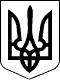 УКРАЇНАЧЕЧЕЛЬНИЦЬКА РАЙОННА РАДАВІННИЦЬКОЇ ОБЛАСТІРІШЕННЯ __квітня 2017 року                                                                      11сесія 7 скликання Про кандидатуру для нагородження Почесною відзнакою «За заслуги перед Вінниччиною»	Керуючись частиною 2 статті 43 Закону України «Про місцеве самоврядування в Україні», пунктом 8 Положення про Почесну відзнаку «За заслуги перед Вінниччиною», затвердженого рішенням 7 сесії Вінницької обласної Ради 5 скликання від 29 грудня 2006 року № 208 «Про  встановлення Почесної відзнаки  «За заслуги перед Вінниччиною», враховуючи висновок президії Чечельницької районної ради 7 скликання, районна рада ВИРІШИЛА:1. Рекомендувати для нагородження Почесною відзнакою «За заслуги перед Вінниччиною»  кандидатуру Каленича Павла Євгенійовича.2. Виконавчому апарату районної ради надіслати це рішення Вінницькій обласній Раді.3. Контроль за виконанням цього рішення покласти на президію районної ради.Голова районної ради                                                      С.В. П’яніщукВоліковський В.М.Воліковська Н.В.Лісницький В.О.Савчук В.В.Федчишен М.О.Катрага Л.П.Кривіцька І.О. Лисенко Г.М.Крук Н.А